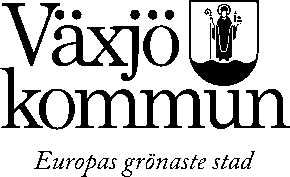 Bedömning inför förskrivning av höftskyddsbyxor Förskrivningen görs av arbetsterapeut eller sjukgymnast och hanteras som andra hjälpmedel.       Minst tre av sex kriterier ska vara uppfyllda:Personen är 80 år eller äldreFall det senaste åretTidigare frakturer (efter 40 års ålder)Vikt under 60 kgOstadig gång eller riskbeteende vid gång/förflyttningPerson med bensvaghet, svårighet att resa sig själv från stol utan att ta hjälp av armarnaSamråd/diskussion i teamet inför förskrivningViktigt att först vidta andra åtgärder för att undvika fall och höftfraktur. Höftskyddsbyxan får inte användas som enda åtgärd. Den som alltid har sällskap vid gång/förflyttning och som alltid larmar vid behov är inte aktuell för höftskyddsbyxor. Viktigt också att i teamet komma fram till om det är lämpligt med höftskyddsbyxor. Ibland kan höftskyddsbyxan skapa nya fallrisker om personen har svårt att hantera den. En noggrann diskussion/analys krävs alltså för att bedöma om höftskyddsbyxor är en bra åtgärd.vilken typ av byxa som ska väljas.när byxan ska användas. Dygnet runt eller bara dagtid? (Tänk på risken för trycksår när en patient med nedsatt cirkulation ligger mycket)Vilken typ av byxa?Höftskyddsbyxorna finns i två modeller med fastsydda skal, hel byxa eller byxa med öppen gren. Vilken modell? Hel byxa är basmodellen. Den har bättre passform men kräver en viss handfunktion om patienten själv ska kunna hantera den. Byxa med öppen gren kan bäras direkt mot kroppen med underbyxorna utanpå och behöver då inte dras ner vid toalettbesök. Dock krävs det att patienten förstår detta om hon ska hantera dem själv.Om patienten är mycket inkontinent och ofta läcker trots blöja kan byxa med öppen gren vara bra. Eftersom storlekarna överlappar varandra kan två storlekar passa. Om patienten är mitt emellan två storlekar kan man prova den större modellen eftersom chansen då är större att patienten accepterar byxorna. ÅH, AIS, IC, mars-15